Regulation Market Issues Senior Task ForcePJM Conference and Training CenterJanuary 24, 20179:30 a.m. – 1:00 p.m. EPTAdministration (9:30-9:45)Welcome, review of PJM meeting guidelines, agenda, roll call and approval of minutes.FERC Notice of Proposed Rulemaking (9:45-10:05) Mr. Shparber will review potential impact of the FERC Notice of Proposed Rulemaking related to energy storage. RMISTF Timeline (10:05-10:10)Mr. Anders will review the timeline for the Regulation Market Issues Senior Task Force. Signal Implementation Review (10:10-10:40) Mr. Endress will review the performance of the new regulation signal implemented Jan. 9.Break (10:40 – 10:50)Regulation Clearing Example Spreadsheet (10:50 – 11:10)Mr. Fereshetian will present a regulation clearing example spreadsheet that simulates the Marginal Rate of Technical Substitution (MRTS) framework.Matrix Discussion (11:10-11:55)PJM, IMM and stakeholders will review and discuss any final changes to matrix packages including transition plans.Author: Sheila VolinskyAntitrust:You may not discuss any topics that violate, or that might appear to violate, the antitrust laws including but not limited to agreements between or among competitors regarding prices, bid and offer practices, availability of service, product design, terms of sale, division of markets, allocation of customers or any other activity that might unreasonably restrain competition.  If any of these items are discussed the chair will re-direct the conversation.  If the conversation still persists, parties will be asked to leave the meeting or the meeting will be adjourned.Code of Conduct:As a mandatory condition of attendance at today's meeting, attendees agree to adhere to the PJM Code of Conduct as detailed in PJM Manual M-34 section 4.5, including, but not limited to, participants' responsibilities and rules regarding the dissemination of meeting discussion and materials.Public Meetings/Media Participation: Unless otherwise noted, PJM stakeholder meetings are open to the public and to members of the media. Members of the media are asked to announce their attendance at all PJM stakeholder meetings at the beginning of the meeting or at the point they join a meeting already in progress. Members of the Media are reminded that speakers at PJM meetings cannot be quoted without explicit permission from the speaker. PJM Members are reminded that "detailed transcriptional meeting notes" and white board notes from "brainstorming sessions" shall not be disseminated. Stakeholders are also not allowed to create audio, video or online recordings of PJM meetings.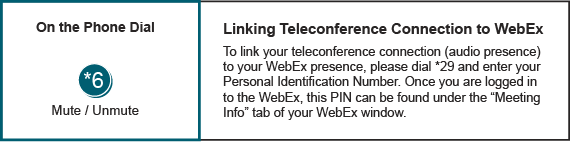 Future Agenda Items (11:55-12:00)Future Agenda Items (11:55-12:00)Future Agenda Items (11:55-12:00)Lunch (12:00-1:00)Lunch (12:00-1:00)Lunch (12:00-1:00)Future Meeting DatesFuture Meeting DatesFuture Meeting DatesFebruary 27, 20179:30 a.m.-3:00 p.m.PJM Conference & Training Center/WebEx